Smlouva o poskytnutí užívacích práv ke Službě ASPISdružené zdravotnické zařízení Krnov, p.o.sídlem I.P. Pavlova 552/9, 794 01 KrnovIČ: 00844641, DIČ:zástupce: Mudr. Ladislav Václavec MBA, ředitel, telefon: 554 690 121, mobil: , email: vaclavec.ladislav@szzkrnov.cz jako O b j e d n a t e l (dále jen "Objednatel") na straně jedné,aWolters Kluwer ČR, a.s.sídlem U nákladového nádraží 3265/10, 130 00 Praha 3zapsaná v obchodním rejstříku - Městský soud v Praze, spisová značka B 9659IČ: 63077639, DIČ: CZ63077639zástupce na základě plné moci: Jiří Shameti, telefon: 602 293 072, email: jiri.shameti@wolterskluwer.com jako P o s k y t o v a t e l (dále jen "Poskytovatel") na straně druhéČl.  I. – Předmět plněníPředmětem plnění této smlouvy je poskytnutí užívacích práv a zřízení přístupu ke Službě ASPI (dále jen Služba) na základě licence v níže uvedeném rozsahu. Poskytovatel se zavazuje pravidelně aktualizovat obsah Služby a Objednatel se zavazuje řádně platit cenu poskytované Služby.Aktualizací Služby se rozumí pravidelné doplňování právních předpisů, usnesení vlády, judikatury, základní literatury. Poskytovatel se zavazuje doplňovat obsah zvolených oborů knihovny výkladové literatury ASPI o v budoucnu Poskytovatelem vydané publikace po dobu kalendářního roku, ve kterém byla toto smlouva uzavřena a dále po dobu následujících dvou kalendářních let v souladu s VOP Wolters Kluwer ČR a.s.Obsahem poskytované Služby je:Právní informační systém ASPI obsahující právní předpisy ČR, SR (od r. 1918) a EU, judikaturu ČR a SDEU, základní litera- turu (důvodové zprávy, bulletiny, sborníky, věstníky, výkladová stanoviska, vybraná periodika a právní publikace), usnesení vlády ČR od roku 1991, sbírku mezinárodních smluv, stejnopisy Sbírek zákonů ČR, předpisy měst a obcí ČR a veřejnoprávní smlouvy obcí ČR.Knihovna výkladové literatury a nástroje ASPI. Detailní přehled je uveden v příloze č. 1, která je nedílnou součástí této smlouvy.Typ poskytované Služby: ASPI Nové Generace pro 2 uživatele, denní aktualizace datových ASPI serverůCelkový počet uživatelů Služby: 2 uživateleCelkový počet licencí: 1Obsah Služby je denně aktualizován. V případě oﬀ-line technického řešení je aktualizace prováděna týdně. Součástí plnění smlouvy je bezplatná technická podpora v pracovní dny od 8 do 17 hodin.Čl.  II. - Doba plněníPoskytovatel se zavazuje zřídit přístup ke Službě s obsahem a typem podle článku I. této smlouvy do 10 pracovních dnů od uzavření této smlouvy, nebude-li písemně dohodnuto jinak. Počátek poskytování Služby je od okamžiku zřízení přístupu ke Službě.Čl. III. – Cena  a platební podmínkyCena předmětu plnění dle čl. I. této smlouvy byla dohodnuta bez DPH (21 %) následovně:Cena ASPI za kalendářní rok činí 0,- Kč (poskytnutá sleva 100 %).Smluvní závazek 48 měsíců. Poskytnutá sleva 20%.Poskytnutá sleva obchodníka započtena v ceně Služby: 15%.Cena knihovny výkladové literatury ASPI pro 2 uživatele za kalendářní rok činí 61.670,- Kč.Výsledná cena Služby za kalendářní rok činí celkem: 61.670,- Kč.Faktury v elektronické podobě budou, dle vzájemné dohody, zasílány na: sliva.tomas@szzkrnov.cz Placení ceny Služby: ročně za kalendářní rokFakturační měsíc ceny Služby v následujících kalendářních letech: únorCenu Služby sjednanou v tomto článku smlouvy se Objednatel zavazuje platit na základě faktur Poskytovatele se splatností 30 dnů. V prvním kalendářním roce poskytování Služby se Objednatel zavazuje zaplatit na základě faktury Poskytovatele se splatností 30 dnů vystavené po uzavření této smlouvy.Cena Služby může být Poskytovatelem každoročně zvýšena o částku rovnající se součinu dosavadní ceny Služby a míry inﬂace vyjádřené přírůstkem průměrného ročního indexu spotřebitelských cen oﬁciálně vyhlášené v lednu aktuálního roku Českým statistickým úřadem, nikoliv však výše než o 8 %. A to vždy od 1. ledna roku, po kalendářním roce, ve kterém byla tato smlouva uzavřena. Objednatel se zavazuje platit takto nově stanovenou cenu Služby vždy od 1. ledna příslušného kalendářního roku. Poskytovatel se zavazuje informovat Objednatele o výši aplikované inﬂace na vystavené faktuře za Službu.Čl. IV. – Ochrana osobních  údajůPoskytovatel zpracovává osobní údaje (zejména identiﬁkační a kontaktní údaje a údaje o plnění této Smlouvy) fyzických osob vystupu- jících na straně Objednatele, případně také Objednatele samotného, je-li fyzickou osobou, a dále ostatních osob zapojených na plnění této Smlouvy, a to pro účely spočívající v uzavření a plnění smluv, pro marketingové účely*, ochranu práv*, interní administrativní účely*, statistické účely* a plnění povinností dle zákona. Proti zpracováním označeným * lze podat námitku.Osobní údaje dle předchozího odstavce mohou být předávány též dalším příjemcům, a to v roli zpracovatelů či dalších správců. Podrobnosti o zpracování osobních údajů, stejně jako o právech subjektů údajů, jako jsou právo na přístup a právo na námitku, jsou speciﬁkovány na internetových stránkách naší společnosti www.wolterskluwer.cz v části Ochrana osobních údajů.□ Pokud Objednatel nesouhlasí s využíváním jeho kontaktních údajů uvedených jako údaje zástupce v záhlaví této Smlouvy pro účely komunikace marketingových sdělení ze strany Poskytovatele, zejména informace o novinkách a akčních nabídkách, je povinen vyjádřit svůj nesouhlas označením tohoto pole křížkem.Čl. V. – Ostatní  ujednáníPřístup ke službě ASPI je do 31.12.2023 poskytnut ve zkušebním režimu.Uzavřením smlouvy vzniká Objednateli nárok na bezplatné školení ASPI pro 1 uživatele v rozsahu jednoho školícího dne v prostorách určených poskytovatelem, pokud se smluvní strany nedohodly jinak.Tato smlouva je uzavřena na dobu neurčitou s minimální délkou jejího trvání po dobu 48 měsíců od data jejího uzavření. V případě zákonné povinnosti zveřejnění této smlouvy v registru smluv tato smlouva nabývá účinnosti dnem uveřejnění v registru smluv dle §6 odst. 1 zákona č. 340/2015 Sb. o registru smluv objednatelem. V případě nesplnění zákonné povinnosti zveřejnění smlouvy v registru smluv objednatelem dle zákona č. 340/2015 Sb., nezaniká právo na náhradu vzniklé škody způsobené Poskytovateli. Poskytovatel i Objednatel jsou oprávněni počínaje uplynutím minimální délky trvání této smlouvy tuto smlouvu vypovědět s tím, že výpověď musí být doručena druhé smluvní straně písemně a výpovědní doba končí vždy uplynutím dne 31. 12. toho kalendářního roku, v němž byla výpověď řádně doručena druhé smluvní straně..Nedílnou součástí této smlouvy jsou Všeobecné obchodní podmínky Wolters Kluwer ČR, a.s. v platném znění (příloha č.2). Objed- natel podpisem této smlouvy potvrzuje, že se seznámil s jejich zněním a že je jako součást smluvního ujednání s Poskytovatelem přijímá.Příloha č. 1 – Přehled obsahu knihovny výkladové literatury ASPI, nástrojů a aplikací v rozsahu sjednané Služby. Příloha č. 2 – Všeobecné obchodní podmínky společnosti Wolters Kluwer ČR, a.s.za Objednatele Mudr. Ladislav Václavec MBA Dneza Poskytovatele DnePříloha č.1 s popisem obsahu knihovny výkladové literatury ASPI a dalšího obsahu ASPI Expert (NG)Občanské právo hmotné  a procesníASPI Navigátor Katastr nemovitostí (podle zákona č. 256/2013 Sb.) ASPI Navigátor Rozhodčí řízení (podle zákona č.216/1994 Sb.) Časopis Judikatura Evropského soudního dvora - judikaturaČasopis Judikatura Evropského soudního dvora - směrnice EP a Rady Časopis JurisprudenceČasopis Obchodní právo Časopis Právo a rodina Časopis Rodinné listy Časopis Soudní judikaturaČasopis Soukromé právo (dříve Rekodiﬁkace a praxe)Komentář k Řádu rozhodčího soudu při HK a AK ČR - HK01/2020 a HK01/2012Komentář k Mezinárodní právo soukromé 91/2012   Sb. (2 komentáře Wolters Kluwer a Leges) Komentář k nařízení 593/2008/ES. Nařízení o právu rozhodném pro smluvní závazkové vztahy (Řím I)Komentář k nařízení 864/2007/ES. Nařízení o právu rozhodném pro mimosmluvní závazkové vztahy (Řím II)Komentář k nařízení vlády č. 366/2013 Sb. Nařízení o úpravě některých záležitostí souvisejících s bytovým spoluvlastnictvím. Praktický komentář Komentář k Úmluvě o uznání výkonu rozhodčích nálezů (New York)Komentář k Úmluvě OSN o smlouvách o mezinárodní koupi zboží Komentář k vyhlášce č. 329/2008 Sb. Vyhláška o centrální evidenci exekucí Komentář k vyhlášce č. 330/2001 Sb. Vyhláška o exekutorském tarifuKomentář k vyhlášce č. 357/2013 Sb. Vyhláška o katastru nemovitostí (katastrální vyhláška) Komentář k vyhlášce č. 418/2001 Sb. Vyhláška o postupech při výkonu exekuční a další činnostiKomentář k zákonu č. 119/2001 Sb. Zákon, kterým se stanoví pravidla pro případy souběžně probíhajících výkonů rozhodnutí Komentář k zákonu č. 120/2001 Sb. Zákon o soudních exekutorech a exekuční činnosti (exekuční řád)Komentář k zákonu č. 186/2011 Sb. - Zákon o poskytování součinnosti pro účely řízení před mezinárodními soudyKomentář k zákonu č. 214/2022 Sb. Zákon o zvláštních důvodech pro zastavení exekuce a o změně souvisejících zákonů (Milostivé léto II) Komentář k zákonu č. 256/2013 Sb. - Katastrální zákonKomentář k zákonu č. 26/2000 Sb. - Zákon o veřejných dražbáchKomentář k zákonu č. 286/2021 Sb. Zákon, kterým se mění občanský soudní řád, exekuční řád a některé další zákony Komentář k zákonu č. 292/2013 Sb. Zákon o zvláštních řízeních soudníchKomentář k zákonu č. 292/2013 Sb. Zákon o zvláštních řízeních soudních (soudcovský komentář - kniha III.). 3. vyd.Komentář k zákonu č. 588/2020 Sb. Zákon o náhradním výživném pro nezaopatřené dítě a o změně některých souvisejících zákonůKomentář k zákonu č. 67/2013 Sb. Zákon, kterým se upravují některé otázky související s poskytováním plnění spojených s užíváním bytů a nebytových prostor Komentář k zákonu č. 99/1963 Sb. Občanský soudní řád, 1. část (soudcovský komentář - kniha I.). 3. vyd.Komentář k zákonu č. 99/1963 Sb. Občanský soudní řád, 2. část (soudcovský komentář - kniha II.). 3. vyd. Komentář k zákonu č. 99/1963 Sb. Občanský soudní řád, 3. část (soudcovský komentář - kniha IV.). 3. vyd. Komentář k zákonu č. 99/1963 Sb. Občanský soudní řád, 4. část (soudcovský komentář - kniha V.). 3. vyd. Komentář k zákonu č.102/2001 Sb. - Zákon o obecné bezpečnosti výrobkůKomentář k zákonu č.120/2001 Sb. - Zákon o soudních exekutorech a exekuční činnosti (exekuční řád) a zákonu č.119/2001 Sb. - Zákon, kterým se stanoví pravidla pro případy souběžně probíhajících výkonů rozhodnutíKomentář k zákonu č.131/2002 Sb. - Zákon o rozhodování některých kompetenčních sporů Komentář k zákonu č.145/2010 Sb. - Zákon o spotřebitelském úvěruKomentář k zákonu č.191/1950 Sb.- Zákon směnečný a šekovýKomentář k zákonu č.202/2012 Sb. - Zákon o mediaci (nakladatelství LEGES) Komentář k zákonu č.202/2012 Sb. - Zákon o mediaci (nakladatelství Wolters Kluwer)Komentář k zákonu č.216/1994 Sb. - Zákon o rozhodčím řízení a o výkonu rozhodčích nálezů Komentář k zákonu č.22/1997 Sb. - Zákon o technických požadavcích na výrobkyKomentář k zákonu č.292/2013 Sb. - Zákon o zvláštních řízeních soudních Komentář k zákonu č.358/1992 Sb. - Notářský řádKomentář k zákonu č.359/1999 Sb. - Zákon o sociálně-právní ochraně dětí Komentář k zákonu č.549/1991 Sb. - Zákon o soudních poplatcích Komentář k zákonu č.634/1992 Sb. - Zákon o ochraně spotřebitele Komentář k zákonu č.89/2012 Sb.- Občanský zákoníkKomentář k zákonu č.99/1963 Sb.- Občanský soudní řád (2. vydání - komentář a praktický komentář) a související předpisy EU - Nařízení o uznávání rozhodnutí ve  věcech  manželských  (Brusel  II  bis)(2201/2003/ES),  Nařízení  o  uznávání  a  výkonu  soudních  rozhodnutí  (Brusel  I) (44/2001/ES),  Nařízení  o  evropském řízení a drobných nárocích (861/2007/ES),Komentář k zákonu č.99/1963 Sb.- Občanský soudní řád a č.292/2013Sb.- Zákon o zvláštních řízeních soudních (nakladatelství HBT) Komentář Zákona č. 191/1950 Sb. - komentář k šekové částiMERITUM Obchodní závazkyMonograﬁe Nájem bytu a domu po rekodiﬁkaci soukromého práva Monograﬁe - Průvodce uzavíráním smluv - Právo prakticky, 3. vydání Monograﬁe - Zástavní právo, 3. vydáníMonograﬁe Advokátské spory v českém civilním procesu Monograﬁe Bezdůvodné obohaceníMonograﬁe Clausula rebus sic stantibus v závazkovém právu Monograﬁe Excesivní uplatnění a zneužití směnky Monograﬁe Fiducie a svěřenský fondMonograﬁe Instituty českého mezinárodního práva soukromého Monograﬁe Katastr nemovitostí - Právo praktickyMonograﬁe Kontroverze práva, zdraví a rodiny Monograﬁe Listina v kontextu společenských změn Monograﬁe Mediace ve spotřebitelských sporechMonograﬁe Mezinárodní právo soukromé Evropské unie (Nařízení Řím I, Nařízení Řím II, Nařízení Brusel I) Monograﬁe Mezitímní a částečné rozhodnutí ve světle judikatury a evropské komparaceMonograﬁe Náhradní mateřství v českém právu a související otázky Monograﬁe Náhradní péče o dítě v ČRMonograﬁe Nájemní a družstevní bydlení Monograﬁe Nástroje řešení rodičovských konﬂiktůMonograﬁe Oceňování nemovitostí v praxi (2. vydání) Monograﬁe Oceňování nemovitostí ve zvláštních případechMonograﬁe Oceňování služebností: teorie a praxe - Právo prakticky Monograﬁe Ochrana držbyMonograﬁe Podnikatelský pronájem věcí movitých - Právo prakticky Monograﬁe Povinnost a odpovědnost v civilním právu hmotném a procesním Monograﬁe Procesní postavení osoby neznámého pobytuMonograﬁe Předběžná opatření v civilním sporném řízeníMonograﬁe Rozhodčí řízení v mezinárodním a vnitrostátním obchodním styku Monograﬁe Rozvody, rozchody, zánik partnerstvíMonograﬁe Rukověť mediátora aneb Co je dobré vědět nejen ke zkouškám mediátora Monograﬁe Sazby odměn vybíraných kolektivními správciMonograﬁe Smlouvy přípravného druhu - Právo prakticky, 2. vydání Monograﬁe Soudní exekuceMonograﬁe Vývoj mezinárodního kosmického práva: otázky vlastnictví při těžbě nerostných surovin na Měsíci a asteroidech Monograﬁe Závazky ze schovacích a zaopatřovacích smluvMonograﬁe Změna okolností ve smluvním právu Monograﬁe Žaloba v civilním řízení, 2. vydáníPřeložená legislativa Občanský zákoník 40/1963 Sb. - anglický překlad (Civil Code) Speciální databáze - Soubor nálezů a usnesení Rozhodčího soudu při HK ČR a AK ČR Vzory smluv a podání - Rozhodčí řízení (Syruček; AK Sabotinov&Sabotinova)Vzory smluv a podání ExekuceVzory smluv a podání Konkursní právo Vzory smluv a podání Občanské právoVzory smluv a podání Občanské právo procesní Vzory smluv a podání Rodinné právoVzory smluv a podání Rozhodčí řízení (Rowan Legal) Vzory smluv a podání Směnečné právoPracovní právo a sociální zabezpečeníASPI Průvodce Pracovní právo (jen pro ASPI NG) Časopis Personální a sociálně právní kartotékaČasopis Bezpečnost a hygiena práce Časopis Práce a mzdaKomentář k nařízení č. 341/2017 Sb. Nařízení o platových poměrech zaměstnanců ve veřejných službách a správěKomentář  k nařízení  č.  567/2006  Sb. Nařízení  o minimální  mzdě,  o nejnižších  úrovních  zaručené  mzdy, o vymezení  ztíženého  pracovního  prostředí  a  o výši příplatku ke mzděKomentář k nařízení vlády 590/2006 Sb. Okruh a rozsah jiných důležitých osobních překážek v práciKomentář k nařízení vlády č. 168/2002 Sb., kterým se stanoví způsob organizace práce a pracovních postupů, které je zaměstnavatel povinen zajis Komentář k nařízení vlády č. 27/2002 Sb., kterým se stanoví způsob organizace práce a pracovních postupů, které je zaměstnavatel povinen zajistit Komentář k nařízení vlády č. 339/2017 Sb., o bližších požadavcích na způsob organizace práce a pracovních postupů při práci v lese a na pracovišti Komentář k nařízení vlády č. 361/2007 Sb., kterým se stanoví podmínky ochrany zdraví při práciiKomentář k nařízení vlády č. 378/2001 Sb., kterým se stanoví bližší požadavky na bezpečný provoz a používání strojů, technických zařízení, přís Komentář k nařízení vlády č. 591/2006 Sb. Nařízení Vlády České republiky požadavky na bezpečnost a ochranu zdraví při práci na staveništích Komentář k nařízení vlády č. 592/2006 Sb. Nařízení Vlády České republiky podmínky akreditace a provádění zkoušek z odborné způsobilosti Komentář k vyhlášce č. 114/2002 Sb. Vyhláška o fondu kulturních a sociálních potřebKomentář k vyhlášce č. 48/1982 Sb. Stanovení základních požadavků k zajištění bezpečnosti práce a technických zařízení Komentář k vyhlášce č.180/2015 Sb. - Vyhláška o zakázaných pracích na pracovištíchKomentář k vyhlášce č.389/2011 Sb. - Vyhláška o provedení některých ustanovení zákona o pomoci v hmotné nouzi Komentář k zákonu č. 101/2005 Sb. Nařízení vlády, požadavky pracovní prostředíKomentář k zákonu č. 150/2017 Sb. Zákon o zahraniční služběKomentář k zákonu č. 155/1995 Sb. Zákon o důchodovém pojištění. Praktický komentář Komentář k zákonu č. 171/2023 Sb. Zákon o ochraně oznamovatelů. Praktický komentář Komentář k zákonu č. 224/2015 Sb. Zákon o prevenci závažných haváriíKomentář k zákonu č. 250/2021 Sb. Zákon o bezpečnosti práce při provozu vyhrazených technických zařízení. Komentář k zákonu č. 262/2006 Sb.- Zákoník PráceKomentář k zákonu č. 309/2006 Sb. Zákon o zajištění dalších podmínek bezpečnosti a ochrany zdraví při práci Komentář k zákonu č. 435/2004 Sb. Zákon o zaměstnanostiKomentář k zákonu č. 48/1997 Sb. Zákon o veřejném zdravotním pojištěníKomentář k zákonu č.11/2002 Sb.Nařízení vlády, bezpečnostní značky, zavedení signálůKomentář k zákonu č.111/2006 Sb., č. 110/2006 Sb. - Zákon o pomoci v hmotné nouzi a související předpisy (praktický komentář) Komentář k zákonu č.118/2000 Sb. - Zákon o ochraně zaměstnanců při platební neschopnosti zaměstnavateleKomentář k zákonu č.187/2006 Sb.- Zákon o nemocenském pojištěníKomentář k zákonu č.2/1991 Sb. - Zákon o kolektivním vyjednávání. Praktický komentář.Komentář k zákonu č.2/1991 Sb.- Zákon o kolektivním vyjednávání, vyhlášek č.16/1991 Sb. a č.114/1991 Sb.Komentář k zákonu č.251/2005 Sb. a č.174/1968 Sb.- Zákon o inspekci práce (2 vydání) a Zákon o státním odborném dozoru nad bezpečností práce Komentář k zákonu č.262/2006 Sb. - Zákoník práceKomentář k zákonu č.375/2017 Sb. Nařízení vlády o vzhledu, umístění a provedení bezpečnostních značek a značení a zavedení signálů Komentář k zákonu č.435/2004 Sb.- Zákon o zaměstnanostiKomentář k zákonu č.582/1991 Sb. - Zákon o organizaci a provádění sociálního zabezpečení Komentář k zákonu č.589/1992 Sb. - Zákon o pojistném na sociální zabezpečeníKomentář k zákonům č.110/2006 Sb. a č.389/2011 Sb - Zákon o životním a existenčním minimu MERITUM - Mzdy 2007 - 2021, Personalistika a Mzdy od A do Z 2007 - 2016Monograﬁe Balancování na hraně work-life balance a transparentnosti Monograﬁe Leges Zákaz diskriminace v pracovněprávních vztazích Monograﬁe Nad vymezením závislé práceMonograﬁe Náhrada újmy vzniklé pracovním úrazem či nemocí z povolání Monograﬁe Personalistka 6. vydáníMonograﬁe Pracovnělékařské služby, 2. vydání Monograﬁe Proměny odměnyMonograﬁe Rovné odměňování žen a mužů v profesionálním sportu Monograﬁe Řízení lidských zdrojů ve veřejném sektoruMonograﬁe Whistleblowing - závěry a perspektivyMonograﬁe Whistleblowing – minulost, přítomnost, budoucnost Monograﬁe Whistleblowing a (nejen) transpoziční legislativa Vzory smluv a podání Pracovní právoKorporátní  právo a insolvenceASPI Průvodce Insolvence (jen pro ASPI NG)ASPI Průvodce Korporátní právo (je pro ASPI NG)Institut of Directors Czech Republic-Metodiká příručka kodexu správy a řízení společností v ČR Komentář k zákonu č. 104/2008 Sb.- Zákon o nabídkách převzetíKomentář k zákonu č. 182/2006 Sb. Zákon o úpadku a způsobech jeho řešení (insolvenční zákon), Nakladatelství Leges Komentář k zákonu č. 284/2023 Sb. Zákon o preventivní restrukturalizaci - praktický komentářKomentář k zákonu č. 77/1997 Sb. Zákon o státním podnikuKomentář k zákonu č.125/2008 Sb. - Zákon o přeměnách obchodních korporacích a družstev Komentář k zákonu č.182/2006 Sb. - Insolvenční zákon a Nařízení 32000R1346 o úpadkovém řízeníKomentář k zákonu č.304/2013 Sb.- Zákon o veřejných rejstřících právnických a fyzických osob (2 vydání - komentář a praktický komentář) Komentář k zákonu č.312/2006 Sb. - Zákon o insolvenčních správcíchKomentář k zákonu č.90/2012 Sb.- Zákon o obchodních korporacích Monograﬁe Corporate governance na pomezí zákona a soft lawMonograﬁe Deliktní odpovědnost člena statutárního orgánu obchodní korporace vůči třetím osobám Monograﬁe Fiduciární povinnosti orgánů společnosti na pomezí korporačního, insolvenčního a trestního práva Monograﬁe Insolvence prakticky - Právo praktickyMonograﬁe Kontrola řízení a správy akciové společnosti a postavení dozorčí rady Monograﬁe Odporovatelnost v insolvenčním právuMonograﬁe Podnikání včera, dnes a zítraMonograﬁe Prozařování OECD principů corporate governance do národních kodexů dobré správy obchodních korporací Monograﬁe Převody obchodních podílů a akciíMonograﬁe Smluvní režim výkonu funkceMonograﬁe Společnost s ručením omezeným (právo prakticky) Monograﬁe Výkon hlasovacího práva v akciové společnosti Monograﬁe Zahájení podnikáníMonograﬁe Zahájení podnikání (právní, ekonomické, daňové, účetní aspekty) - 2. vydání Přeložená legislativa Obchodní zákoník 513/1991 Sb. - anglický překlad (Commercial Code) Přeložená legislativa Obchodní zákoník č.513/1991 Sb. - německý překlad (Handelsgesetzbuch) Vzory smluv a podání Bytová družstvaVzory smluv a podání Insolvenční právoVzory smluv a podání Právo obchodních korporacíSprávní právo - obecné předpisy ASPI Navigátor - Svobodný přístup k informacím (podle zákona č. 106/1999 Sb.)Komentář k zákonu č. 106/1999 Sb. Zákon o svobodném přístupu k informacím Komentář k zákonu č. 150/2002 Sb. - Soudní řád správníKomentář k zákonu č. 150/2002 Sb. Soudní řád správníKomentář k zákonu č. 159/2006 Sb. Zákon o střetu zájmů. Praktický komentářKomentář k zákonu č. 184/2006 Sb. Zákon o odnětí nebo omezení vlastnického práva k pozemku nebo ke stavbě (zákon o vyvlastnění) Komentář k zákonu č. 219/2000 Sb. Zákon o majetku České republiky a jejím vystupování v právních vztazíchKomentář k zákonu č. 250/2016 Sb. Zákon o odpovědnosti za přestupky a řízení o nich (nakladatelství Leges)  Komentář k zákonu č. 250/2016 Sb. Zákon o odpovědnosti za přestupky a řízení o nich (nakladatelství Wolters Kluwer) Komentář k zákonu č. 250/2016 Sb. Zákon o odpovědnosti za přestupky a řízení o nich. Praktický komentářKomentář k zákonu č. 251/2016 Sb. Zákon o některých přestupcíchKomentář k zákonu č. 254/2019 Sb. Zákon o znalcích, znaleckých kancelářích a znaleckých ústavech Komentář k zákonu č. 254/2019 Sb. Zákon o znalcích, znaleckých kancelářích a znaleckých ústavech Komentář k zákonu č. 354/2019 Sb. Zákon o soudních tlumočnících a soudních překladatelíchKomentář k zákonu č. 412/2005 Sb. Zákon o ochraně utajovaných informací a o bezpečnostní způsobilosti Komentář k zákonu č. 500/2004 Sb. Správní řádKomentář k zákonu č. 500/2004 Sb. Správní řád. Praktický komentář Komentář k zákonu č.159/2006 Sb. - Zákon o střetu zájmůKomentář k zákonu č.166/1993 Sb. - Zákon o Nejvyšším kontrolním úřadu Komentář k zákonu č.234/2014 Sb. - Zákon o státní služběKomentář k zákonu č.255/2012 Sb. - Kontrolní řád (2 vydání - komentář a praktický komentář) Komentář k zákonu č.500/2004 Sb.- Správní řádKomentář k zákonu č.634/2004 Sb. - Zákon o správních poplatcíchKomentář k zákonu č.82/1998 Sb. - Zákon o odpovědnosti za škodu při výkonu veřejné mociKomentář  k  zákonům  č.455,  570/1991  Sb.  a  č.278/2008  Sb.  -  Živnostenský  zákon  a  Zákon  o  živnostenských  úřadech,  Nařízení  o  obsahových  náplních jednotlivých živnostíMERITUM - Správní řád 2016 Monograﬁe Majetek státu v teorii a praxiMonograﬁe Mimořádné opravné a dozorčí prostředky ve správním řízení Monograﬁe Správní soudnictvíMonograﬁe Správní uvážení a jeho přezkum Monograﬁe Správní věda, Teorie veřejné správy Monograﬁe Veřejné užívání a jeho předmětVzory podání a úkonů podle správního řádu s vysvětlivkami, 2. vydání Vzory smluv a podání Přestupkové řízeníVzory smluv a podání Správní právo Vzory smluv a podání Živnostenské právoDaně a poplatkyASPI Navigátor Transferové ceny ASPI Průvodce DaněČasopis Daňová a hospodářská kartotéka Časopis Finanční, Daňový a Účetní bulletin DAUČ - daně (časopis Daně a právo v praxi) DAUČ - daně (dříve Daňový expert)Komentář k zákonu č. 151/1997 Sb. Zákon o oceňování majetku. Komentář k zákonu č. 17/2012 Sb. Zákon o celní správě ČR  Komentář k zákonu č. 242/2016 Sb. Celní zákon. Praktický komentář Komentář k zákonu č. 280/2009 Sb. Daňový řád. Praktický komentář. Komentář k zákonu č. 353/2003 Sb.- Zákon o spotřebních daních Komentář k zákonu č. 526/1990 Sb. Zákon o cenáchKomentář k zákonu č.112/2016 Sb. - Zákon o evidenci tržeb Komentář k zákonu č.16/1993 Sb.- Zákon o dani silničníKomentář k zákonu č.187/2016 Sb. - Zákon o dani z hazardních her Komentář k zákonu č.280/2009 Sb. - Daňový řádKomentář k zákonu č.280/2009 Sb.- Daňový řádKomentář k zákonu č.338/1992 Sb. - Zákon o dani z nemovitých věcíKomentář k zákonu č.340/2013 Sb. - Zákonné opatření Senátu o dani z nabytí nemovitých věcí Komentář k zákonu č.456/2011 Sb.- Zákon o ﬁnanční správě ČRKomentář k zákonu č.523/1992 Sb. - Zákon o daňovém poradenství a Komoře daňových poradců ČR Komentář k zákonu č.586/1992 Sb. - Zákon o daních z příjmůKomentář k zákonu č.593/1992 Sb. - Zákon o rezervách pro zjištění základu daně z příjmů Komentář k zákonu Daňový řád (zákon č. 280/2009 Sb.). Praktický komentářKomentář ke sdělení č. 100/2003 Sb. m. s. Smlouva mezi Českou republikou a Slovenskou republikou o zamezení dvojímu zdanění a zabránění daňovém Komentář zákona č.235/2004 Sb. Daň z přidané hodnoty 2022. Úplné znění zákona o DPH_1. 1. 2022Komentář zákona č.235/2004 Sb. Zákon o dani z přidané hodnotyKomentář Zákona o mezinárodní spolupráci při správě daní a o změně dalších souvisejících zákonů (č. 164/2013 Sb.). Komentář. Komentář Zákona, kterým se mění některé zákony v souvislosti s prokazováním původu majetku (č. 321/2016 Sb.). Komentář. MERITUM - Daň z přidané hodnoty 2009 až 2021MERITUM - Daň z příjmů 2009 - 2021 MERITUM - Daně 2008MERITUM - Daňová evidenceMERITUM - Daňový řád (správa daní) 2009 až 2021 MERITUM - Ekologické Daně 2009 - 2021MERITUM - Majetkové daně z nabytí nemovité věci, z nemovité věci, daň silniční 2014 - 2021 MERITUM - Spotřební daně 2009 - 2020Monograﬁe Automobil v podnikáníMonograﬁe Bytové domy, zdroj příjmů i povinností Monograﬁe Cizinci a daně, 6. aktualizované vydání Monograﬁe COVID-19 v účetních a daňových souvislostech Monograﬁe Daň silniční 2022Monograﬁe Daň z nemovitých věcí 2022 Monograﬁe Daň z přidané hodnoty 2022Monograﬁe Daň z přidané hodnoty 2022. Úplné znění zákona o DPH od 1. 1. 2022 s pedagogickými pomůckami včetně komentářů a grafů Monograﬁe Daň z příjmů 2022Monograﬁe Daň z příjmů fyzických osob v mezinárodním kontextu Monograﬁe Daň z příjmů právnických osob v kontextu aktuální judikatury Monograﬁe Daně a účetnictví v cestovním ruchuMonograﬁe Daně v podnikání Monograﬁe Daňová evidence. Monograﬁe Daňový řád 2022 Monograﬁe Ekologické daně 2022 Monograﬁe Finanční řízení hotelůMonograﬁe Fyzické osoby a daň z příjmůMonograﬁe Hybrid Mismatches After the ATAD in the Czech Republic Monograﬁe Mezinárodní výměna informacíMonograﬁe Nemovité věci v podnikání 4. vydáníMonograﬁe Opatření proti vyhýbání se zdanění: Ovládané zahraniční společnosti Monograﬁe Spotřební daně 2021Monograﬁe Tabulky a informace pro daně a podnikání 2022, 2018, 2017, 2016 Monograﬁe Veřejná ekonomieMonograﬁe VOX Daně v podnikáníMonograﬁe Zaměstnanecké beneﬁty a daně 6. vydání Vzory smluv a podání Daňové právoDopravaČasopis Právo v přepravě a zasilatelstvíKomentář k Zákonu o silničním provozu č.361/2000 Sb.Komentář k vyhlášce č. 11/1975 Sb. Úmluva o přepravní smlouvě v mezinárodní silniční nákladní dopravě (CMR). Praktický komentář Komentář k vyhlášce MZv č. 11/1975 Sb. Úmluva o přepravní smlouvě (CMR)Komentář k zákonu č. 114/1995 Sb. Zákon o vnitrozemské plavběKomentář k zákonu č. 361/2000 Sb. Zákon o provozu na pozemních komunikacích a o změnách některých zákonů (zákon o silničním provozu) Komentář k zákonu č. 56/2001 Sb. Zákon o podmínkách provozu vozidel na pozemních komunikacíchKomentář k zákonu č.247/2000 Sb. - Zákon o získávání a zdokonalování odborné způsobilosti k řízení motorového vozidla Komentář k zákonu č.266/1994 Sb. - Zákon o dráháchKomentář ke sdělení MZV č. 32/2006 Sb.m.s. Budapešťská úmluva (Úmluva CMNI) Komentář ke sdělení MZV č.46/2016 Sb. - Úmluva o mezinárodní železniční přepravě Komentář VOX Úmluva CMR – mezinárodní silniční nákladní doprava.Komentář VOX-Montrealská úmluva – mezinárodní letecká přeprava. Monograﬁe City logistikaMonograﬁe Leges Dopravní aplikace sdílené ekonomiky a jejich veřejnoprávní regulace Monograﬁe Regulace silniční dopravy v EU a na úrovni členských státůMonograﬁe VOX Sbírka právních předpisů v mezinárodní přepravěElektronická  komunikace a ITKomentář k nařízení 910/2014/EU (eIDAS). Nařízení o elektronické identiﬁkaci a službách vytvářejících důvěru pro elektronické transakce na vni   Komentář k prováděcímu nařízení Komise (EU) 2015/1501. Prováděcí nařízení o rámci interoperability podle čl. 12 odst. 8 nařízení Evropského parlamentuKomentář k prováděcímu nařízení Komise (EU) 2015/1502. Prováděcí nařízení, kterým se stanoví minimální technické speciﬁkace a postupy pro úrovně záruky prostředkůKomentář k prováděcímu nařízení Komise (EU) 2015/806. Prováděcí nařízení, kterým se stanoví speciﬁkace týkající se podoby značky důvěry EUKomentář k prováděcímu rozhodnutí Komise (EU) 2015/1505. Prováděcí rozhodnutí, kterým se stanoví technické speciﬁkace a formáty důvěryhodných seznamůKomentář  k prováděcímu  rozhodnutí  Komise (EU)  2015/1506.  Prováděcí  rozhodnutí,  kterým  se stanoví speciﬁkace  pro formáty zaručených  elektronických- podpisůKomentář  k prováděcímu rozhodnutí  Komise (EU) 2015/1984.  Prováděcí rozhodnutí, kterým se stanoví okolnosti, formáty a postupy pro oznamování podle čl.9 odst.5Komentář  k prováděcímu rozhodnutí  Komise (EU) 2015/296.  Prováděcí rozhodnutí,  kterým se stanoví procesní  opatření pro spolupráci  mezi členským státy EUKomentář  k  prováděcímu  rozhodnutí  Komise  (EU)  2016/650.  Prováděcí  rozhodnutí,  kterým  se  stanoví  normy  pro  posuzování  bezpečnosti  kvaliﬁkovaných prostředkůKomentář k zákonu 12/2020 Sb. Zákon o právu na digitální služby Komentář k zákonu č. 250/2017 Sb. Zákon o elektronické identiﬁkaciKomentář k zákonu č. 297/2016 Sb. Zákon o službách vytvářejících důvěru pro elektronické transakce Komentář k zákonu č.127/2005 Sb. - Zákon o elektronických komunikacích (Wolters Kluwer) Komentář k zákonu č.181/2014 Sb. - Zákon o kybernetické bezpečnostiMonograﬁe Kybernetický bezpečnostní incident 3D: IT, právo a compliance Učebnice Právo ICTOchrana osobních údajů (GDPR)ASPI Navigátor Obecné nařízení o ochraně osobních údajůASPI Navigátor Obecné nařízení o ochraně osobních údajů (GDPR) pro veřejnou správu ASPI Průvodce Ochrana osobních údajů (jen pro ASPI NG)GDPR - publikované články z časopisů Wolters Kluwer. GDPR - Praktická příručka implementaceKomentář k nařízení Evropského parlamentu a rady (EU2016/679) - Nařízení o ochraně fyzických osob v souvislosti se zpracováním osobních údajů Komentář k zákonu č.101/2000 Sb.- Zákon o ochraně osobních údajůKomentář k zákonu č.110/2019 Sb. Zákon o zpracování osobních údajů. Praktický komentář. Monograﬁe GDPR a žádost podle stošestkyMonograﬁe Osobní údaje v kontextu GDPRMonograﬁe Právo být zapomenut v kontextu moderního pojetí ochrany osobních údajů Vzory smluv a podání Obecné nařízení o ochraně osobních údajů (GDPR)Vzory smluv a podání Obecné nařízení o ochraně osobních údajů (GDPR) pro veřejnou správuStavebnictvíZákon o výkonu povolání autorizovaných architektů a o výkonu povolání autorizovaných inženýrů a techniků činných ve výstavbě - monograﬁe Komentář k zákonu č. 183/2006 Sb. Zákon o územním plánování a stavebním řádu (stavební zákon). Praktický komentářKomentář k zákonu č. 197/2022 Sb. Zákon o zvláštních postupech v oblasti územního plánování a stavebního řádu Komentář k zákonu č. 20/1987 Sb. Zákon o státní památkové péči. Praktický komentářKomentář k zákonu č. 360/1992 Sb. Zákon o výkonu povolání autorizovaných architektů a o výkonu povolání autorizovaných inženýrů a techniků činných ve výstavběKomentář k zákonu č. 416/2009 Sb. Zákon o liniových stavbách. Komentář.Komentář k zákonu č.183/2006 Sb. - Stavební zákon (2 komentáře Wolters Kluwer a Leges) Komentář k zákonu č.20/1987 Sb.- Zákon o státní památkové péčiKomentář k zákonu č.360/1992 Sb. - Zákon o výkonu povolání autorizovaných architektů, inženýrů a techniků činných ve výstavbě Monograﬁe Stavební smluvní právoMonograﬁe Slovník pojmů IFRS, 3. vydáníPorovnání ustanovení zákona - Stavební zákon č. 283/2021 Sb. a Stavební zákon č. 183/2006 Sb. Učebnice Smluvní vztahy výstavbových projektůVzory smluv a podání Památková péče Vzory smluv a podání Stavební řízeníÚčetnictvíDAUČ - neziskový sektor (dříve UNES)DAUČ - otázky a odpovědi z praxe (dříve Otázky a odpovědi v praxi) DAUČ - účetnictví (dříve Účetnictví v praxi)DAUČ - zemědělství (dříve Účetnictví, daně a právo v zemědělství)Komentář  k zákonu a vyhlášce č.563/1991  Sb, FZ01/2003,  Účetní  standardy  č.701-710,  vyhláška k provedení  zákona  č.410/2009  Sb., č.500/2002  Sb. a č. 325/2015 Sb.Komentář k zákonu č.93/2009 Sb.- Zákon o auditorechKomentář Vyhláška o inventarizaci majetku a závazků (č. 270/2010 Sb.). MERITUM Účetní souvztažnosti a Účetnictví podnikatelůMonograﬁe - Společnost s ručením omezeným z účetního a daňového pohledu, 4. aktualizované vydání Monograﬁe Daně v účetnictvíMonograﬁe Finanční účetnictví podnikatelského sektoru, pohled teorie a praxe Monograﬁe Nejčastější chyby a omyly účetníchMonograﬁe Neptejte se účetních, jak řídit náklady. 2. vydáníMonograﬁe Rozumíme účetní závěrce podnikatelů, 4. vydání Monograﬁe Účetní souvztažnosti podnikatelských subjektů 2022 Monograﬁe Účetnictví v obchodní činnostiMonograﬁe VOX IFRS – interpretace a aplikace v podnikové praxiMonograﬁe VOX Komplikované účetní případy a jejich daňové dopady, 3. aktualizované a doplněné vydání Monograﬁe VOX Konsolidovaná účetní závěrka podle českých předpisů v příkladechMonograﬁe VOX Leasingy podle IFRSMonograﬁe Základní principy a postupy v účetnictvíDuševní  vlastnictví a mediální právoKomentář k 31993L0083 (EU) Směrnice o koordinaci určitých předpisů týkajících se autorského práva a práv s ním souvisejících při družicovém vys Komentář k 31996L0009 (EU) Směrnice o právní ochraně databázíKomentář k 32000L0031 (EU) Směrnice o elekronickém obchoduKomentář k 32001L0029 (EU) Směrnice o harmonizaci určitých aspektů autorského práva a práv s ním souvisejících v informační společnosti Komentář k 32001L0084 (EU) Směrnice o právu na opětný prodej ve prospěch autora originálu uměleckého dílaKomentář k 32004L0048 (EU) Směrnice o dodržování práv duševního vlastnictvíKomentář k 32006L0115 (EU) Směrnice o právu na pronájem a půjčování a o některých právech v oblasti duševního vlastnictví souvisejících s autor Komentář k 32006L0116 (EU) Směrnice o době ochrany autorského práva a určitých práv s ním souvisejícíchKomentář k 32009L0024 (EU) Směrnice o právní ochraně počítačových programůKomentář k 32011L0077 (EU) změna Směrnice o době ochrany autorského práva a určitých práv s ním souvisejících Komentář k 32012L0028 (EU) Směrnice o některých povolených způsobech užití osiřelých dělKomentář k 32014L0026 (EU) Směrnice o kolektivní správě autorského práva a práv s ním souvisejících a udělování licencí pro více území k právům Komentář k 32017L1564 (EU) Směrnice o některých povolených způsobech užití některých děl ve prospěch osob nevidomých, osob se zrakovým postižen Komentář k 32017R1128 (EU) Nařízení o přeshraniční přenositelnosti on-line služeb poskytujících obsah v rámci vnitřního trhuKomentář k 32017R1563 (EU) Nařízení o přeshraniční výměně formátově přístupných rozmnoženin některých děl ve prospěch osob nevidomých, osob se Komentář k zákonu č. 484/1991 Sb. Zákon o Českém rozhlasuKomentář k zákonu č. 132/2010 Sb. Zákon o audiovizuálních mediálních službách na vyžádání. Praktický komentář Komentář k zákonu č. 133/1980 Sb. Bernská úmluva o ochraně literárních a uměleckých dělKomentář k zákonu č. 192/1964 Sb. Mezinárodní Úmluva o ochraně výkonných umělců, výrobců zvukových snímků a rozhlasových organizací (Římská úml Komentář k zákonu č. 221/2006 Sb. Zákon o vymáhání práv z průmysloveho vlastnictví a ochraně obchodního tajemstvíKomentář k zákonu č. 239/1992 Sb. Zákon o Státním fondu kultury ČRKomentář k zákonu č. 242/2022 Sb. Zákon o službách platforem pro sdílení videonahrávek. Praktický komentář Komentář k zákonu č. 33/2002 Sb.m.s. Smlouva Světové organizace duševního vlastnictví o právu autorském Komentář k zákonu č. 40/1995 Sb. Zákon o regulaci reklamy. Praktický komentářKomentář k zákonu č. 441/2003 Sb. Zákon o ochranných známkách. Praktický komentářKomentář k zákonu č. 48/2002 Sb.m.s. Smlouva Světové organizace duševního vlastnictví o výkonech výkonných umělců a o zvukových záznamech Komentář k zákonu č. 483/1991 Sb. Zákon o České televiziKomentář k zákonu č. 488/2006 Sb. Vyhláška, kterou se stanoví typy přístrojů k zhotovování rozmnoženin, typy nenahraných nosičů záznamů a výše pauš Komentář k zákonu č.121/2000 Sb. - Autorský zákonKomentář k zákonu č.132/2010 Sb.- Zákon o audiovizuálních mediálních službách na vyžádání Komentář k zákonu č.207/2000 Sb. - Zákon o ochraně průmyslových vzorůKomentář k zákonu č.221/2006 Sb. - Zákon o vymáhání práv z průmyslového vlastnictví Komentář k zákonu č.441/2003 Sb. - Zákon o ochranných známkáchKomentář k zákonům č. 231/2001 Sb., 46/2000 Sb., 132/2010 Sb., 40/1995 Sb., 37/1995 Sb Monograﬁe Autorské právo v divadleMonograﬁe Leges Autorské právo v rozhlasovém vysíláníMonograﬁe Odměňování zaměstnaneckých (podnikových) vynálezů a jeho přiměřenost - právní a ekonomické aspekty Vzory smluv a podání Autorské právoStavovské předpisy  pro  advokáty a soudceKomentář k usnesení Představenstva ČAK č. 1/1997 Věstníku. Usnesení, kterým se stanoví pravidla profesionální etiky a pravidla soutěže advokátů Komentář k vyhlášce č.177/1996 Sb. - Odměna advokáta, Advokátní tarifKomentář k zákonu č.121/2008 Sb. - Zákon o vyšších soudních úřednících a vyšších úřednících státního zastupitelství Komentář k zákonu č.6/2002 Sb. - Zákon o soudech a soudcíchKomentář k zákonu č.85/1996 Sb. - Zákon o advokacii Monograﬁe Advokát a jeho klientMonograﬁe Leges Stres a (syndrom) vyhoření u soudců Monograﬁe Online soudnictví v České republiceMonograﬁe Shrnutí předpisů upravujících advokacii - Právo praktickyMonograﬁe Soudcovská ﬁlozoﬁe a její vliv na rozhodování soudů ve složitých případechTrestní právoČasopis Státní zastupitelství Časopis Trestní právoKomentář k etickému kodex Nejvyššího státního zastupitelstvíKomentář k předpisu č.129/2008Sb. - Zákon o výkonu zabezpečovací detenceKomentář k zákonu č. 279/2003 Sb. Zákon o výkonu zajištění majetku a věcí v trestním řízení. Praktický komentář Komentář k zákonu č. 283/1993 Sb. Zákon o státním zastupitelstvíKomentář k zákonu č.104/2013 Sb. - Zákon o mezinárodní justiční spolupráci ve věcech trestních Komentář k zákonu č.141/1961 Sb. - Trestní řádKomentář k zákonu č.167/1998 Sb. - Zákon o návykových látkách  Komentář k zákonu č.169/1999 Sb. - Zákon o výkonu trestu odnětí svobody Komentář k zákonu č.218/2003 Sb. - Zákon o soudnictví ve věcech mládežeKomentář k zákonu č.253/2008 Sb. - Zákon o některých opatřeních proti legalizaci výnosů z trestné činnosti a ﬁnancování terorismu Komentář k zákonu č.40/2009 Sb. - Trestní zákoníkKomentář k zákonu č.418/2011 Sb. - Zákon o trestní odpovědnosti právnických osob a řízení proti nim Komentář k zákonu č.45/2013 Sb. - Zákon o obětech trestných činůMonograﬁe 20 případů státního zástupce na okrese Monograﬁe Dokazování v přípravném řízeníMonograﬁe Ekonomická kriminalita očima policejního orgánu Monograﬁe Extradice v mezinárodním právu. Formální aspekty Monograﬁe Krajní nouze v trestním právuMonograﬁe Kriminalita právnických osob - etiologie a prevence Monograﬁe Nedovolené ozbrojováníMonograﬁe Nová teorie důkazu a komentovaný český překlad směrnice ENFSI pro znalecké hodnoceníve forenzních vědách Monograﬁe Pohledávky z trestných činůMonograﬁe Pokračování 20 případů státního zástupce na okreseMonograﬁe Procesy s nacistickými zločinci v okupačních zónách Německa a jejich vliv na československou retribuci Monograﬁe Rekognice osob v trestním řízeníMonograﬁe Trestní právo s lidskou tváří Monograﬁe Trestní příkazMonoograﬁe Ochranné léčení a zabezpečovací detence Vzory smluv a podání Trestní právoÚstavní právoČasopis Přehled rozsudků Evropského soudu pro lidská práva Komentář k 12012E/TXT. Smlouva o fungování EU Komentář k 12016M/TXT. Smlouva o EUKomentář k 12016P/TXT. Listina základních práv EUKomentář k Ústavě ČR (č.1/1993 Sb.) a Zákonu o bezpečnosti ČR (č. 110/1998 Sb.) Komentář k zákonu č. 110/1998 Sb. Ústavní zákon o bezpečnosti České republikyKomentář k zákonu č. 198/2009 Sb. Zákon o rovném zacházení a o právních prostředcích ochrany před diskriminací (antidiskriminační zákon)Komentář k zákonu č. 198/2009 Sb. Zákon o rovném zacházení a o právních prostředcích ochrany před diskriminací a o změně některých zákonů (antidiskri- minační zákon)Komentář k zákonu č. 300/2017 Sb. Stykový zákon.  Komentář k zákonu č.104/1991 Sb. - Úmluva o právech dítěte Komentář k zákonu č.182/1993 Sb.- Zákon o Ústavním souduKomentář k zákonu č.198/1993 Sb. - Zákon o protiprávnosti komunistického režimu Komentář k zákonu č.2/1969 Sb. - Kompetenční zákonKomentář k zákonu č.2/1993 Sb. - Listina základních práv a svobodKomentář k zákonu č.273/2001 Sb. - Zákon o právech příslušníků národnostních menšin Komentář k zákonu č.424/1991 Sb. - Zákon o sdružování v politických stranách a hnutíchKomentář k zákonu č.424/1991 Sb. Zákon o sdružování v politických stranách a politických hnutích Komentář k zákonu č.90/1995 Sb. - Jednací řád Poslanecké sněmovnyKomentář ke sdělení MZV č. 28/2016 Sb. m. s. Opční protokol k Úmluvě o právech dítěte zavádějícímu postup předkládání oznámení Komentář ke sdělení MZV č. 45/2003 Sb. m. s. Opční protokol k Úmluvě o právech dítěte o zapojování dětí do ozbrojených konﬂiktů Komentář ke sdělení MZV č. 74/2013 Sb. m. s. Opční protokol k Úmluvě o právech dítěte týkající se prodeje dětí, dětské prostituce Monograﬁe Česká republika jako laický státMonograﬁe Dovolání s akcentem na ústavněprávní konformitu Monograﬁe Imunita a neodpovědnost členů parlamentuMonograﬁe Jaroslav Krejčí - Protektorátní premiér a předseda Ústavního souduMonograﬁe K některým mezinárodněprávním otázkám spojeným s arabsko izraelskými konﬂikty Monograﬁe Lidská práva starších lidíMonograﬁe Metoda proporcionality v praxi Ústavního souduMonograﬁe Právo na rovné zacházení: Deset let antidiskriminačního zákona Monograﬁe Srovnávací ústavní právoMonograﬁe Státní mechanismus meziválečného ČeskoslovenskaStátní mechanismus meziválečného Československa Monograﬁe Trampoty s pohlavím. Sociální a právní aspekty života intersex lidíMonograﬁe Třetí ústavní soudMonograﬁe Ústava v kontextu společenských změn (K 30. výročí jejího přijetí) Monograﬁe Ústavní mantinely pro státní politikuMonograﬁe Ústavní právo - Casebook Monograﬁe Utilitarismus a ﬁlozoﬁe lidských právMonograﬁe Vybrané otázky práva mezinárodní bezpečnosti a odzbrojení Vzory smluv a podání Evropský soud pro lidská právaVzory smluv a podání Ústavní soudASPI Kalkulačky NG +Kalkulačky ASPI - Advokátní tarif Kalkulačky ASPI - Cestovní náhrady Kalkulačky ASPI - Odměna exekutoraKalkulačky ASPI - Odměna insolvenčního správce při konkursu Kalkulačky ASPI - Odměna insolvenčního správce při reorganizaci Kalkulačky ASPI - Odměna likvidátoraKalkulačky ASPI - Odměna notáře Kalkulačky ASPI - Soudní poplatky Kalkulačky ASPI - Úroky z prodlení Kalkulačky ASPI - Výpočet nemocenskéEnergetikaKomentář k zákonu č. 18/1997 Sb. Zákon o mírovém využívání jaderné energie a ionizujícího záření (atomový zákon) Komentář k zákonu č. 263/2016 Sb. Atomový zákonKomentář k zákonu č.406/200 Sb.- Zákon o hospodaření energií Komentář k zákonu č.458/2000 Sb. - Energetický zákonFinanční  právo - bankyKomentář k předpisu č.6/1993 Sb.- Zákon o České národní banceKomentář k zákonu č. 256/2004 Sb. Zákon o podnikání na kapitálovém trhu Komentář k zákonu č. 370/2017 Sb. Zákon o platebním stykuKomentář k zákonu č. 49/2020 Sb. Zákon, kterým se mění zákon č. 21/1992 Sb., o bankách, ve znění pozdějších předpisů, a zákon č. 253/2008 Sb., Komentář k zákonu č.21/1992 Sb. - Zákon o bankáchKomentář k zákonu č.240/2013 Sb.- Zákon o investičních společnostech a investičních fondech Monograﬁe Bankovní obchodyMonograﬁe Moderní nástroje aktivní politiky ﬁnančních inovací a jejich místo v právním rámci ﬁnančních služeb: Explorační studie států visegrádské čtyř Monograﬁe Ozdravné postupy a řešení krize bankMonograﬁe Stabilita ﬁnančního trhuSprávní právo - samosprávaKomentář k zákonu č. 128/2000 Sb. Zákon o obcích. Praktický komentář Komentář k zákonu č. 13/1997 Sb. - Zákon o pozemních komunikacíchKomentář k zákonu č. 35/2021 Sb. Zákon o Sbírce právních předpisů územních samosprávných celků a některých správních úřadů Komentář k zákonu č. 84/1990 Sb. Zákon o právu shromažďovacímKomentář k zákonu č. 84/1990 Sb. Zákon o právu shromažďovacím. Praktický komentář Komentář k zákonu č. 85/1990 Sb. Zákon o právu petičnímKomentář k zákonu č.108/2006 Sb. - Zákon o sociálních službách Komentář k zákonu č.128/2000 Sb. - Zákon o obcíchKomentář k zákonu č.129/2000 Sb. - Zákon o krajíchKomentář k zákonu č.131/2000 Sb. - Zákon o hlavním městě PrazeKomentář k zákonu č.194/2010 Sb.- Zákon o veřejných službách v přepravě cestujících Komentář k zákonu č.22/2004 Sb. - Zákon o místním referenduKomentář k zákonu č.250/2000 Sb. - Zákon o rozpočtových pravidlech územních rozpočtů Komentář k zákonu č.274/2001 Sb.- Zákon o vodovodech a kanalizacíchKomentář k zákonu č.312/2002 Sb. - Zákon o úřednících územních samosprávných celků Komentář k zákonu č.553/1991 Sb. - Zákon o obecní policii.Komentář k zákonu č.565/1990 Sb. - Zákon o místních poplatcíchKomentář k zákonům č.83,84 a 85/1990 Sb.- Zákony o právu shromažďovacím a petičním,o sdružování občanů Monograﬁe Obec a "žaloby" na územní plányMonograﬁe Obec a investor nad územním plánem - Změny regulace, náhrady za zamřené investice a veřejná infrastruktura Monograﬁe Průvodce majetkoprávními problémy obcí s dopadem do katastru nemovitostí se vzory a ukázkamiMonograﬁe Veřejnoprávní smlouvy v působnosti obcí Vzory smluv a podání SamosprávaSprávní právo - zvláštní předpisy  2022Codex Iuris Canonici, Codes Canonum Ecclesiarum OrientaliumKomentář k zákonu č, 325/1999 Sb. - Zákon o azylu (2 vydání - komentář a praktický komentář) Komentář k zákonu č. 115/2001 Sb. Zákon o podpoře sportu. Praktický komentářKomentář k zákonu č. 162/2003 Sb. Zákon o podmínkách provozování zoologických zahrad a o změně některých zákonů (zákon o zoologických zahradách Komentář k zákonu č. 166/1999 Sb. Zákon o veterinární péči a o změně některých souvisejících zákonů (veterinární zákon)Komentář k zákonu č. 246/1992 Sb. Zákon na ochranu zvířat proti týráníKomentář k zákonu č. 256/2000 Sb. Zákon o Státním zemědělském intervenčním fondu Komentář k zákonu č. 257/2001 Sb. Knihovní zákonKomentář k zákonu č. 29/2000 Sb. Zákon o poštovních službáchKomentář k zákonu č. 329/1999 Sb. Zákon o cestovních dokladech. Praktický komentář Komentář k zákonu č. 341/2005 Sb. Zákon o veřejných výzkumných institucích Komentář k zákonu č. 349/1999 Sb. Zákon o Veřejném ochránci právKomentář k zákonu č. 359/1992 Sb. - Zákon o zeměměřických a katastrálních orgánech Komentář k zákonu č. 39/2020 Sb. Zákon o realitním zprostředkováníKomentář k zákonu č. 39/2020 Sb. Zákon o realitním zprostředkováníKomentář k zákonu č. 39/2020 Sb. Zákon o realitním zprostředkování. Praktický komentář Komentář k zákonu č.154/2000 Sb. Plemenářský zákonKomentář k zákonu č.164/2001 Sb.- Lázeňský zákon Komentář k zákonu č.200/1994 Sb. - Zákon o zeměměřictví Komentář k zákonu č.240/2000 Sb. - Krizový zákonKomentář k zákonu č.3/2002 Sb. - Zákon o církvích a náboženských společnostech Komentář k zákonu č.321/2004 Sb.- Zákon o vinohradnictví a vinařstvíKomentář k zákonu č.428/2012 Sb. - Zákon o majetkovém vyrovnání s církvemi a náboženskými společnostmi Komentář k zákonu č.449/2001 Sb. - Zákon o myslivostiKomentář k zákonu č.503/2012 Sb. - Zákon o státním pozemkovém úřadu Komentář k zákonu č.99/2004Sb.- Zákon o rybářstvíKomentář k zákonům č.256/2001 Sb. a č.122/2004 Sb.- Zákon o pohřebnictví, Zákon o válečných hrobech Monograﬁe Aplikace pravidel hospodářské soutěže a veřejné podpory ve sportuMonograﬁe Právní aspekty hazardních herMonograﬁe Průvodce testovými otázkami ke zkoušce odborné způsobilosti žadatele o zbrojní průkazŠkolstvíČasopis Řízení školy - Speciál pro mateřské školy Časopis Řízení školy - Speciál pro střední školy Časopis Řízení školy - Speciál pro školní družiny Časopis Řízení školy - Speciál pro školní jídelny Časopis Řízení školy - Speciál pro ZUŠČasopis Řízení školy a Školní poradenství v praxi Časopis Školní poradenství v praxiČasopis Učitelský měsíčníkKomentář k zákonu č. 179/2006 Sb. Zákon o ověřování a uznávání výsledků dalšího vzdělávání Komentář k zákonu č.109/2002 Sb. - Zákon o výkonu ústavní výchovy nebo ochranné péče Komentář k zákonu č.247/2014 Sb. - Zákon o poskytování služby péče o dítě v dětské skupině Komentář k zákonu č.561/2004 Sb. - Školský zákonKomentář k zákonu č.563/2004 Sb. - Zákon o pedagogických pracovnících Monograﬁe Úspěch pro každého žákaMonograﬁe Základní vzdělávání praktickyVeřejné zakázky a ochrana hospodářské soutěže ASPI Navigátor Veřejné zakázky (podle zákona č.134/2016 a č.137/2006 Sb.)ASPI Průvodce Veřejné zakázky (jen pro ASPI NG) Časopis - Veřejné zakázky (pouze archiv 2016-2018)Komentář k zákonu č. 134/2016 Sb. a č.137/2006 Sb. - Zákon o zadávání veřejných zakázek Komentář k zákonu č. 134/2016 Sb. Zákon o zadávání veřejných zakázek. Praktický komentář Komentář k zákonu č. 262/2017 Sb. Zákon o náhradě škody v oblasti hospodářské soutěže Komentář k zákonu č. 273/1996 Sb. Zákon o působnosti Úřadu pro ochranu hospodářské soutěže Komentář k zákonu č.143/2001 Sb. - Zákon o ochraně hospodářské soutěžeKomentář k zákonu č.340/2015 - Zákon o registru smluv Monograﬁe ConcurrentiaMonograﬁe Teoretická východiska ochrany hospodářské soutěže v českých zemích Monograﬁe Zadávání veřejných zakázek. Vybrané aspekty a institutyMonograﬁe Základní principy zadávání veřejných zakázek Vzory smluv a podání Veřejné zakázky (AK Rowan Legal)Další specializace  a aplikaceZdravotnictví  a farmacieKomentář k nařízení Evropského parlamentu a Rady (EU) 2017/745. Nařízení o zdravotnických prostředcích (Nakladatelství Porta Medica) Komentář k vyhlášce č. 79/2013 Sb. Vyhláška o pracovnělékařských službách a některých druzích posudkové péčeKomentář k vyhlášce č. 98/2012 Sb. Vyhláška o zdravotnické dokumentaciKomentář k zákonu č. 116/2020 Sb. Zákon o náhradě újmy způsobené povinným očkováním Komentář k zákonu č. 48/1997 Sb. Zákon o veřejném zdravotním pojištěníKomentář k zákonu č. 65/2017 Sb. Zákon o ochraně zdraví před škodlivými účinky návykových látekKomentář k zákonu č. 95/2004 Sb. Zákon o podmínkách získávání a uznávání odborné způsobilosti a specializované způsobilosti k výkonu zdravotnic Komentář k zákonu č.258/2000 Sb. - Zákon o ochraně veřejného zdravíKomentář k zákonu č.268/2014 Sb. - Zákon o zdravotnických prostředcíchKomentář k zákonu č.372/2011 Sb. - Zákon o zdravotních službách (praktický komentář)Komentář k zákonu č.373/2011 Sb - Zákon o speciﬁckých zdravotních službách (praktický komentář) Komentář ke sdělení č. 96/2001 Sb. m. s. Úmluva o lidských právech a biomedicíněMonograﬁe Nové metody v medicíně a právo Monograﬁe Právo na život a biomedicína Monograﬁe Právo v paliativní medicíněSpecializované vzory PRK Partners - Nájmy, nemovité věci Vzory smluv a podání Nájmy, nemovité věci (specializované vzory AK PRK Partners)Specializované vzory PRK Partners - Postoupení, ukončení závazků Vzory smluv a podání Postoupení, ukončení závazků (specializované vzory AK PRK partners)Specializované vzory PRK Partners - Prodej podílu ve společnosti Vzory smluv a podání Prodej podílu ve společnosti (specializované vzory AK PRK Partners)Specializované vzory PRK Partners  - S.r.o.Vzory smluv a podání Společnost s ručením omezeným (specializované vzory AK PRK Partners)Expertní databáze ÚOHS - 2 až 5 uživatelů Expertní databáze rozhodnutí ÚOHS ve věcech veřejných zakázek15Wolters Kluwer ČR, a.s., U nákladového nádraží 3265/10, 130 00 Praha 3, IČ 63077639, DIČ CZ63077639, spol.  zapsaná u Měst.  soudu v Praze, obch. Rejstřík oddíl B, vložka 9659, Tel.:+420 246 040 400, obchod@wolterskluwer.cz, www.wolterskluwer.czČíslo smlouvy: SM-33519-2023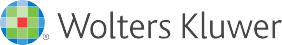 Příloha č. 2Všeobecné obchodní podmínky obchodní společnosti Wolters Kluwer ČR, a.s. (10. 1. 2023).Co Vám nabízímePředmětem Smlouvy je poskytnutí užívacích práv – licence ke službě právního informačního systému ASPI. Jejím obsahem rozumíme právní informační systém ASPI, knihovnu výkladové literatury a nástroje ASPI.Informace jsou zajímavé, pokud jsou stále aktuálníAktualizací rozumíme doplnění změn, dodatků a úprav informačního obsahu. Aktualizace dat probíhá denně. Předmětem aktualizace je vždy smluvně sjednaný obsah služby. Knihovna výkladové literatury může být postupně doplňována o vydané publikace nakladatelství Wolters Kluwer ČR typu komentář nebo monograﬁe, za podmínek uvedených ve smlouvě. Výjimkou z postupného doplňování knihovny jsou učebnice pro VŠ a literatura k nově přijatým zákonům.online technického řešení ASPI Cloud nebo ASPI NG není nutná aktualizace dat ASPI. V případě technického řešení typu ASPI Cloud je třeba udržovat aktuální verzi programu ASPI-klient. Dostupné aktualizace a možnost nastavení upozornění na dostupnou aktualizaci programu naleznete na adrese: info.aspi.cz/podpora/ASPI s lokální instalací informačních databází (single, K/S) je třeba pravidelně aktualizovat. Pokud tak neučiníte  v průběhu  2 měsíců, přístup ke službě ASPI se automaticky uzavře. Pro znovu otevření služby prosím kontaktujte pracovníky technické podpory na tel. č. 246 040 111 nebo nám napište na servis@aspi.cz. Provoz je zajištěn v pracovní dny od 8 do 17 hod. Znovu otevření služby po jejím zablokování nebo změna technického řešení je zpoplatněna dle aktuálního ceníku uvedeném v katalogu ASPI nebo na adrese: info.aspi.cz.Pracujeme s autorským obsahemCelý informační obsah služby je chráněn autorskými právy a zákony o duševním vlastnictví. Proto se užívací právo uděluje na základě licenčního ujednání pouze k jeho užívání a nelze s ním jinak nakládat. Tisk nebo kopírování dokumentů je určeno výhradně pro potřeby objednatele v rozsahu uvedeném ve smlouvě o poskytnutz užívacích práv. Není možné zasahovat do programů, dat nebo databází. Budeme rádi, když použijete citace ze zdrojů ASPI. Nicméně je třeba vždy uvést též původní pramen, autora a zdroj informace ASPI.Poskytnout užívací práva dalším subjektům (např. v rámci holdingu) je možné jen s naším písemným souhlasem. Jakákoliv změna smluvních podmínek musí být provedena výhradně na základě písemného dodatku ke smlouvě. Bez písemné dohody s námi není dovoleno užívací právo převádět, pronajímat, poskytovat na leasing, půjčovat nebo prodat jako součást podniku nebo jeho části. Zánikem právnické osoby, které byla udělena užívací práva, nepřechází práva a povinnosti na jejího právního nástupce. Práva a povinnosti vyplývající ze smlouvy nelze převádět na fyzické osoby.Vše něco stojí (o ceně služby)prvním roce fakturujeme poměrnou část ceny služby do konce kalendářního roku, pokud si ve smlouvě nesjednáme jinak. Při opětovném zprovoznění služby ASPI po jejím zablokování z důvodu porušení smlouvy je účtován technický poplatek 2.500 Kč splatný před otevřením přístupu ke službě ASPI.Někdy je dobré mlčetSmluvní strany se dohodly, že obsah veškerých smluv včetně jejich dodatků bude podléhat obchodnímu tajemství. Zejména pak ujednání o smluvních podmínkách, cenách, slevách a dalších smluvních ujednání stran. Povinnost utajení platí i po ukončení smlouvy a pro všechny osoby, kterým byly informace poskytnuty. Zpřístupnit informace obchodního tajemství můžeme pouze v rozsahu a za podmínek nezbytných pro řádné plnění práva a povinností vyplývajících ze smlouvy nebo na základě povinností daných příslušným právním předpisem. Toto ustanovení neplatí v případě aplikace zákona č. 340/2015 Sb. o registru smluv a zákona č.106/1999 Sb. o svobodném přístupu k informacím.Trochu technických parametrůKe službě ASPI můžete přistupovat online (ASPI Cloud a ASPI Nové Generace) nebo oﬀ-line (Single a Klient/Server). U technického řešení typu online je nutné být stále připojen k síti Internet. Vždy používejte poslední verze potřebných programů (program ASPI nebo webový prohlížeč Edge, Chrome, Firefox a s nimi kompatibilní). Technická řešení typu oﬀ-line pracují nezávisle na síti Internet, za předpokladu pravidelné aktualizace informačních databází (doporučená týdenní online rozdílová aktualizace dat). ASPI pracuje v prostředí OS Windows 7 a vyšší. Po instalaci ASPI Vás vyzveme k registraci instalace pomocí identiﬁkačního kódu (CIN), a to i při (re)instalaci. Pro zvyšování úrovně a kvality poskytovaných služeb jsme Vámi oprávněni zpracovávat a využívat všechny provozní statistiky služby ASPI.Trvání smlouvySmlouva i její případné dodatky se uzavírají na dobu neurčitou s minimální délkou jejího trvání po dohodnutou dobu od jejího uzavření, pokud se smluvní strany nedohodly jinak. Tato smlouva je uzavřena na dobu neurčitou s minimální délkou jejího trvání po dobu 12 měsíců ode dne jejího uzavření. Poskytovatel i Objednatel jsou oprávněni počínaje uplynutím minimální délky trvání této smlouvy tuto smlouvu vypovědět s tím, že výpověď musí být doručena druhé smluvní straně v písemné formě. Výpovědní doba končí uplynutím dne 31. 12. toho kalendářního roku, v němž byla výpověď řádně doručena druhé smluvní straně. Při nedodržení termínu podání výpovědi se výpovědní lhůta prodlužuje o další kalendářní rok.Každá ze smluvních stran je oprávněna vypovědět smlouvu bez výpovědní doby v případě podstatného porušení závazků z ní vyplývajících. V takovém případě smlouva zaniká doručením výpovědi druhé smluvní straně, kdy současně zanikají i veškerá užívací práva ke službě ASPI. Za takové podstatné porušení smluvních závazků považujeme prodlení se zaplacením ceny služby po dobu delší než 30 dnů, porušení autorských práv nebo neoprávněné užívání ASPI. Tímto nejsou dotčena naše práva na úhradu vzniklé škody. Ukončením smlouvy nejsou dotčena práva a povinnosti, která se týkají práv duševního vlastnictví.I naše odpovědnost má své limityI když je systém ASPI provozován s velkou péčí a důrazem na to, aby plně odpovídal předpokládaným potřebám uživatelů, nemůžeme se zavázat a zajistit s ohledem na jeho povahu, že bude zcela bez nedostatků a bude nepřetržitě fungovat bez závad. Rovněž nemůžeme nést zodpovědnost za nesprávné použití získaných informací. Odpovědnost za škodu vzniklou porušením povinností naší společností je limitována s ohledem na charakter plnění poskytovaného podle smlouvy, VOP a veškeré smluvním stranám dostupné informace v době uzavření smlouvy do výše roční ceny poskytované služby.Několik dalších informacíTyto VOP nabývají platnosti a účinnosti dnem 10. 1. 2023 a nahrazují všechny předešlé VOP a jsou závazné v plném rozsahu za podmínky, že se smluvní strany nedohodly písemně jinak ve smlouvě nebo závazné objednávce. Smluvní vztah se řídí platnými právními předpisy ČR, zejména zákonem č. 89/2012 Sb. Smluvní strany se dohodly, že všechny případné spory, které by mohly v souvislosti se smlouvou a její realizací vzniknout, budou řešit především vzájemnou přátelskou dohodou, smírně a pokud možno mimosoudně. V případě, že se spor nepodaří vyřešit mimosoudně, bude případný spor řešit místně příslušný soud poskytovatele.16Wolters Kluwer ČR, a.s., U nákladového nádraží 3265/10, 130 00 Praha 3, IČ 63077639, DIČ CZ63077639, spol.  zapsaná u Měst.  soudu v Praze, obch. Rejstřík oddíl B, vložka 9659, Tel.:+420 246 040 400, obchod@wolterskluwer.cz, www.wolterskluwer.cz